7. RAZRED (ponedeljek, 16. 3. 2020)Dragi učenci!V naslednjih dneh bo vaše učenje matematike potekalo na domu. Vsak dan vam bom posredovala podrobnejša navodila za delo, prosim vas, da naloge opravljate sproti, v primeru, da imate kakšnokoli vprašanje, se obrnite name.Želim vam vse dobro in ostanite zdravi. Upam, da se kmalu vidimo.Učiteljica BarbaraNAČRTOVANJE TRIKOTNIKOV (1. skladnostni izrek)Učenci v SDZ (4. del) preberejo str. 6-8. V zvezek zapišejo naslov:NAČRTOVANJE TRIKOTNIKOV.Prepišejo, kdaj sta dva trikotnika skladna (str. 6). Ker bodo načrtovali trikotnike, v zvezek prepišejo potek načrtovanja le-teh (str. 8 zgoraj).Zapišejo v zvezek:1. SKLADNOSTNI izrek (trikotnika sta skladna, če se ujemata v vseh treh stranicah –sss)V zvezek narišejo trikotnik z danimi podatki (kar je krepko, je zapisano v zvezku):Trikotnik ABCNajprej narišejo skico in na njej označijo znane podatke, narišejo sliko in zapišejo potek načrtovanja.skica:                                                 slika:                                               potek načrtovanja: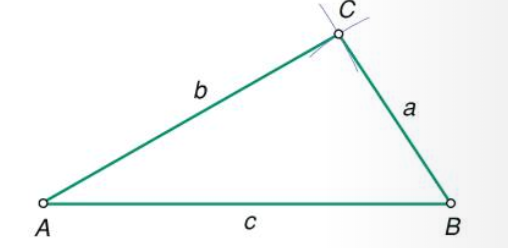 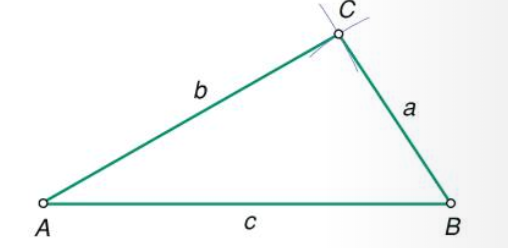 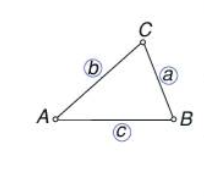 Postopek načrtovanja:Najprej narišejo stranico  in označijo oglišči  in  (lahko bi tudi narisali stranico  ali stranico ). Oglišče  je od oglišča  oddaljeno za dolžino stranice , zato s šestilom odmerijo dolžino  in narišejo lok (del krožnice s središčem v točki  in polmerom .Oglišče  je od oglišča  oddaljeno za dolžino stranice , zato s šestilom odmerijo dolžino  in narišejo lok (del krožnice s središčem v točki  in polmerom .Presečišče obeh lokov je oglišče  (). Povežejo vsa tri oglišča in dobimo trikotnik ABC.Rešijo 1. nalogo v SDZ, str. 9, 10. Pri vsakem primeru zapišejo tudi potek načrtovanja.